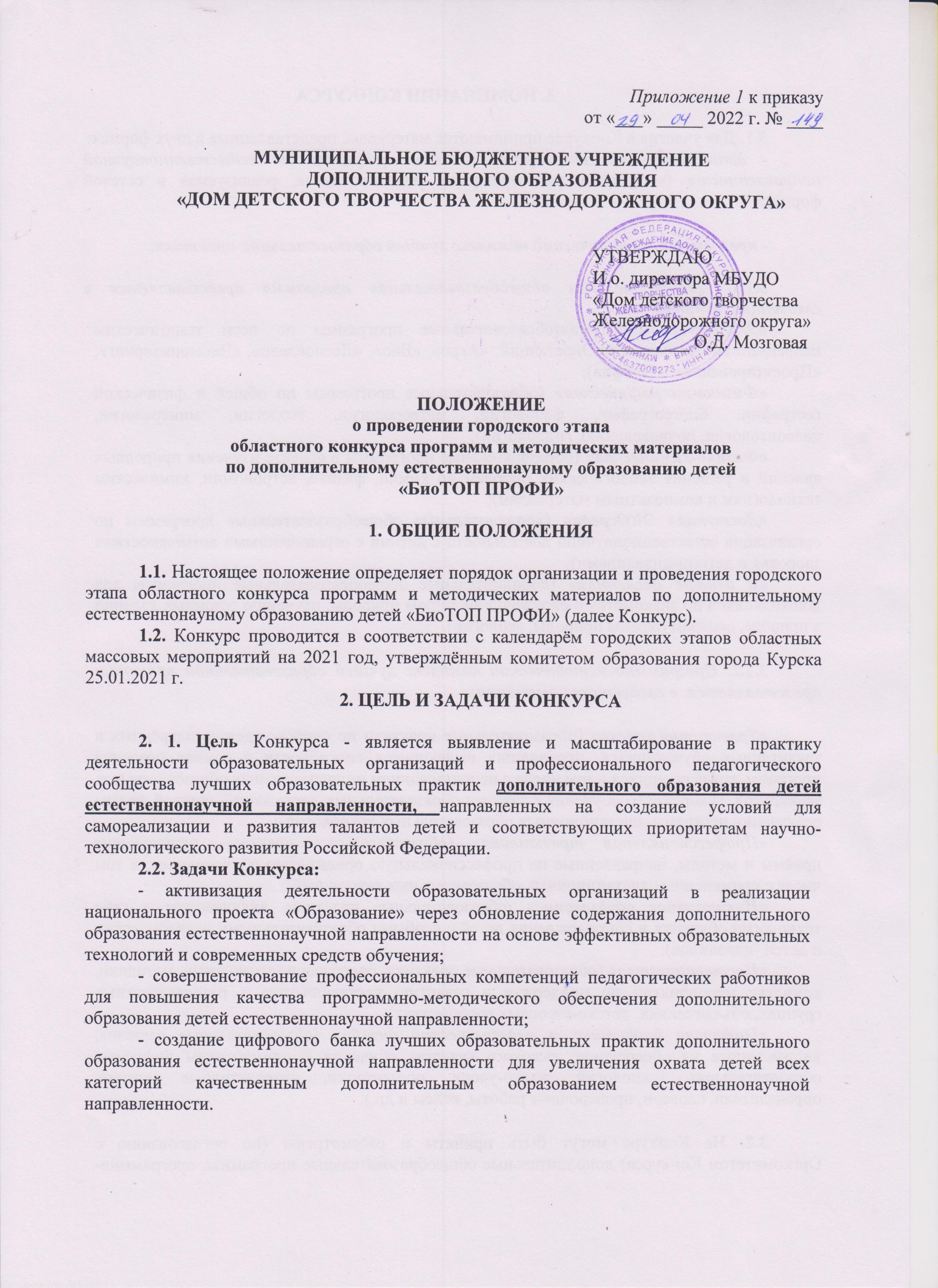 3. НОМИНАЦИИ КОНКУРСА3.1. Для участия в Конкурсе принимаются материалы, представленные в двух формах:- дополнительная общеобразовательная программа по естественнонаучной направленности (модульная, разноуровневая, адаптированная, реализуемая в сетевой форме);- программно-методический комплекс лучшей образовательной практики.3.1.1. Дополнительная общеобразовательная программа представляется в следующих номинациях:«Эколого-биологическая»(образовательные программы по всем тематическим направлениям деятельности Экостанций: «Агро», «Био», «Лесноедело», «Экомониторинг», «Проектирование», «Профи»);«Физико-географическая» (образовательные программы по общей и физической географии, биогеографии, фенологии, метеорологии, геологии, минералогии, палеонтологии, почвоведению, гидрологии);«Физико-химическая» (образовательные программы в аспекте изучения природных явлений и решения экологических проблем по химии, физике, астрономии, химическим технологиям и композитным материалам);«Доступная ЭКОсреда» (дополнительные общеобразовательные программы по организации естественнонаучной деятельности с детьми с ограниченными возможностями здоровья и детьми-инвалидами);«В центре Вселенной» (дополнительные общеобразовательные программы для дошкольников по знакомству с окружающим миром природы, изучению сезонных явлений в природе, основам охраны природы, экологии).3.1.2. Программно-методический комплекс лучшей образовательной практики представляется  в следующих номинациях:«Траектория успеха» (образовательные практики по сопровождению одарённых и талантливых обучающихся, проявивших выдающиеся способности в рамках освоения программ, реализующихся в том числе с использованием индивидуальных образовательных маршрутов, ускоренного обучения с зачётом образовательных достижений, сетевой формы реализации программ, дистанционных образовательных технологий);«Профессиональная траектория» (образовательные практики, включающие приёмы и методы, направленные на профессиональную ориентацию обучающихся, в том числе с применением дистанционных образовательных технологий);«Инклюзивное образование» (образовательные практики, включающие в себя технологии обучения и сопровождения детей с особыми образовательными потребностями и детей -инвалидов);«Наставничество» (образовательные практики, содержащие технологии, методики, комплекс мероприятий по поддержке и развитию наставничества в разновозрастных группах, объединениях, детско-взрослых сообществах);«Цифровая дидактика и педагогический дизайн» (образовательные решения, направленные на обеспечение высокого качества обучения с применением цифровых образовательных технологий: видео-уроки, презентации, интерактивные задания, определители, словари, проверочные работы, кейсы и др.).3.2. На Конкурс могут быть приняты и рассмотрены (по согласованию с Оргкомитетом Конкурса) дополнительные общеобразовательные программы, программно-методические комплексы образовательных практик, темы которых не предусмотрены настоящим Положением.4. СРОКИ ПРОВЕДЕНИЯ КОНКУРСА4.1. Первый –городской этап проводится с 29.04.2022 по 23 мая 2022 года - на базе МБУДО «Дом детского творчества Железнодорожного округа» - ресурсный центр по развитию дополнительного образования детей естественнонаучной направленности, по адресу: г. Курск, ул. Станционная, 8.4.2. Лучшие конкурсные материалы педагогов, по решению жюри, направляются на Областной этап Конкурса проводится с 27.04.2022г. по 30.05.2021 г. на базе структурного подразделения ОБПОУ «КГПК» «Центр дополнительного образования детей и взрослых «ЭКО-ПАРК» по адресу: г. Курск, ул. Никитская,74.4.3. Лучшие конкурсные материалы педагогов, по решению жюри, направляются на областной, а затем на Всероссийский этап Конкурса, который включает в себя оценку и отбор лучших конкурсных материалов Федерального уровня.5. УЧАСТНИКИ КОНКУРСА5.1. К участию в Конкурсе приглашаются руководители и педагогические работники, методисты и иные специалисты (отдельные авторы и авторские коллективы) образовательных организаций всех типов, организаций отдыха и оздоровления детей, а также представители реального сектора экономики, индивидуальные предприниматели, реализующие дополнительные общеобразовательные программы естественнонаучной направленности. Возраст и педагогический стаж участников не ограничен.5.2. Участие в Конкурсе является добровольным, бесплатным (безвозмездным) и не предусматривает внесение организационного сбора.5.3. На Конкурс принимаются материалы, разработанные/изданные за последние 2 года (2020, 2021г.).5.4. Участие во Всероссийском этапе Конкурса означает согласие автора (ов) на размещение конкурсного материала на интернет-ресурсах Федерального государственного бюджетного образовательного учреждения дополнительного образования «Федеральный центр дополнительного образования и организации отдыха и оздоровления детей» и на публикацию материала (полную или частичную) в журнале «Юннатский вестник» и других изданий, на безвозмездной основе с указанием авторства. Авторские права на публикуемые материалы за участниками сохраняются.5.5. Автор размещаемого/публикуемого материала имеет право публиковать свой материал на других интернет-ресурсах или издавать его в печатном виде в других изданиях.5.6. К участию в Конкурсе не допускаются следующие работы:- не соответствующие содержанию Конкурса и его номинаций;- материалы, в которых присутствуют признаки плагиата (если процент цитирования в тексте превышает 60%).5.7. Допускается представление в номинацию только одной конкурсной работы.5.8. Конкурсные работы должны соответствовать требованиям к их оформлению и представлению (п.9) и оцениваются в соответствии с критериями оценки (п10).5.9. Все участники Конкурса приглашаются пройти обучение по дополнительной профессиональной программе повышения квалификации «Реализация дополнительных общеобразовательных программ естественнонаучной направленности в рамках задач федерального проекта «Успех каждого ребёнка». Информация о сроках и условиях реализации программы будет представлена на сайте Конкурса.5.10. Объявление результатов Конкурса с последующим скачиванием дипломов победителей и призёров Конкурса проводится в ноябре -декабре текущего года.6. РУКОВОДСТВО КОНКУРСА6.1. Руководство проведения Конкурса и его организационное обеспечение осуществляет организационный комитет (далее – Оргкомитет).6.2. Оргкомитет утверждает:- состав жюри Конкурса из числа ведущих специалистов в области естественнонаучного образования;- список лауреатов и дипломантов Конкурса;- список участников Областного этапа Конкурса;6.3.Решения Оргкомитета утверждаются председателем (заместителем председателя) Оргкомитета.7. ЖЮРИ КОНКУРСА7.1. Оценивает конкурсные работы согласно критериям (п. 10).7.2. Жюри Конкурса рассматривает, анализирует поступившие материалы и определяет победителей простым большинством голосов членов жюри, присутствующих на заседании, в случае, если число голосов равное, то голос председателя жюри является решающим, таким образом определяя победителей (1,2,3 места) и участников Конкурса;7.3. Все решения жюри Конкурса оформляются протоколом заседания.7.4. Заседание жюри Конкурса является правомочным, если на нем присутствует не менее 2/3 членов жюри.8. ПОРЯДОК ПРОВЕДЕНИЯ КОНКУРСА8.1. Приём конкурсных работ осуществляется до 23 мая 2022 года на электронную почту resurs.est@rambler.ru с пометкой «БиоТОП ПРОФИ». От учреждения предоставляется не более 5 работ! Каждый участник прикрепляет к письму 4 файла (в названии каждого файла необходимо указать название документа, Ф.И.О. педагога, кратко - наименование учреждения и  конкурса): - заявку в формате Word (Приложение 1), (!!!образец подписи файла: заявка Иванова М.И., шк.62, Прогр.(или Метод.)- в зависимости от номинации);- согласие на обработку персональных данных, заполненное участником синей ручкой и отсканированное в формате PDF, (Приложение 2), (!!!образец подписи файла: согласие Петрова Д.И., д.с.145, БТП)- саму работу в формате PDF (!!!образец подписи файла:  ДООП Эко-сад, Сидорова Н.Н., ДДТ, БТП);- аннотация к конкурсной работе в формате Word (!!!образец подписи файла:  аннотация  Эко-сад, Сидорова Н.Н., ДДТ, БТП);8.2. Контактное лицо - Анненкова Наталья Георгиевна , методист, педагог дополнительного образования МБУДО "Дом детского творчества Железнодорожного округа", тел. 89038711396 (Пн.-Пт. с 10.00 до 18.00).Васильева Инна Федоровна, заместитель руководителя муниципального ресурсного центра по развитию дополнительного образования детей естественнонаучной направленности города Курска, тел. 89081276376.9. ТРЕБОВАНИЯ К КОНКУРСНЫМ РАБОТАМКонкурсная работа участника должна соответствовать тематике Конкурса и номинации, на которую она представлена (п.3.).Конкурсная работа должна сопровождаться краткой аннотацией, где дана лаконичная информация о предназначении конкурсного материала, источниках описываемого опыта положенного в основу содержания, возможных сферах применения.Текст конкурсной работы должен излагаться на русском языке с соблюдением правил и норм русского языка. Материал публикуется на интернет-ресурсе Конкурса в авторской редакции и в авторской орфографии и пунктуации.При использовании большого количества специальных терминов в конце документа должен быть словарь терминов или тематический указатель с указанием страниц, где дано определение термина.При использовании литературных и прочих источников информации обязательно приведение в конце документа нумерованного списка использованных источников, оформленного в соответствии ГОСТ Р 7.0.100 – 2018 «Библиографическая запись. Библиографическое описание. Общие требования и правила составления» с указанием фамилии и инициалов автора (авторов), заглавия, места издания, года публикации, числа страниц6. Если используемый материал был опубликован в периодическом издании, то после специального знака (//) приводится название сборника или журнала с указанием страниц расположения статьи, в этом случае место издания и издательство не указываются. В случае использования интернет-ресурсов обязательно указывается автор и название публикации с приведением адреса электронного ресурса. Список источников составляется в алфавитном порядке, а в тексте ссылки на использованные источники оформляются номерами в квадратных скобках (например –[1]).Конкурсный материал доложен быть размещен на сайте организации/региональном навигаторе; иметь «цифровыеследы» реализации, представленные на официальном сайте организации и в информационно-коммуникационной сети «Интернет» в виде ссылок на интернет-ресурсы.Требования к набору текста:1. Текст набирается в программе WORD. Шрифт: Times New Roman, кегль 14 (для документов большого объёма допускается 12 кегль), межстрочный интервал 1,0, абзацный отступ 1,25. 2. Все поля 2,0 см. 3.Точка в конце заголовков и подзаголовков, выключенных отдельной строкой, не ставится. Тире выделяется пробелами с двух сторон. Дефис пробелами не выделяется.При наборе текста одного абзаца клавиша «Перевод строки» («Enter») нажимается только в конце этого абзаца.Между словами нужно ставить ровно один пробел. Абзацный отступ (красную строку) устанавливать с помощью пробелов запрещено; для этого используются возможности текстового процессора (например, бегунки на горизонтальной полосе прокрутки).Границы таблиц не должны располагаться за полями страницы.Используемые в статье изображения должны быть формата: jpg, gif, bmp, все рисунки и таблицы пронумерованы и снабжены названиями или подрисуночными подписями. Ссылки на источники в квадратных скобках (если несколько источников, писать через точку с запятой) 9.9. Жюри принимает и рассматривает все работы, поступившие на электронную почту с пометкой "БиоТОП ПРОФИ". Все работы вносятся в протокол заседания жюри. !!!Напротив работ, не удовлетворяющих требованиям Положения делается запись "Работа не удовлетворяет требованиям Положения"!Требования к структуре и содержанию дополнительной общеобразовательной программыПредставляемые конкурсные материалы должны:- отвечать требованиям, установленным п. 9 ст.2 Федерального закона Российской Федерации от 29.12.2012 №273-ФЗ «Об образовании в Российской Федерации» (ред.от 02.07.2021), п. 5 приказа Минпросвещения России от 9 ноября 2018 г. № 196 (с изменениями30.09.2020 №533) и приказом Минпросвещения России от 03.09.2019 № 467 «Об утверждении Целевой модели развития региональных систем дополнительного образования детей» (сизменениямиот02.02.2021№38);-соответствовать методическим рекомендациям по проектированию дополнительных общеразвивающих программ (включая разноуровневые программы), в соответствии с письмом Министерства образования и науки Российской Федерации от 18 ноября 2015 г. №09–3242; - учитывать содержание методических рекомендаций по созданию Экостанций в рамках региональных проектов, обеспечивающих достижение целей, показателей и результата проекта «Успех каждого ребёнка» национального проекта «Образование» (раздел 4.1.), размещённых по ссылке https://ecobiocentre.ru/ecostation/;- опираться при выборе дополнительной общеобразовательной программы на результаты учёта мнений обучающихся, целевого запроса родителей, приоритеты социально-экономического и территориального развития субъекта Российской Федерации.Требования к структуре и содержанию программно-методического комплекса лучшей образовательной практикиНа титульном листе должны быть указаны полное и сокращённое название организации (в соответствии с уставом); фамилия, имя, отчество автора (авторов); название конкурсной работы (спометкой о номинации); название города, субъекта Российской Федерации; год разработки.	Основная часть содержания практики представляется в произвольной форме, включающей в себя описание: название практики; актуальность практики; цель и задачи, которые решались в рамках реализации практики (формулируются в терминах ожидаемых результатов);1 Гущин А. А. Оформление списка литературы по ГОСТу. – URL: исторический-сайт.рф/Оформление-списка-литературы-по-ГОСТу-1.html(датаобращения:15.01.2022).место реализации практики и целевая аудитория;средства и способы реализации практики;данные о результативности практики (результаты должны быть конкретными (ссылки на подтверждающие документы);используемые технологии оценки образовательных результатов обучающихся;показатели достигнутых результатов обучающимися в ходе реализации практики;возможность использования практики в образовательных организациях системы дополнительного образования детей региона;примеры тиражирования практики в других регионах, компаниях, организациях (при наличии);ссылки на программно-методические, электронные ресурсы, обеспечивающие реализацию практики.10. КРИТЕРИИ ОЦЕНКИ КОНКУРСНЫХ РАБОТКритерии оценки дополнительной общеобразовательной программы (далее–ДОП):Максимальная сумма – 25баллов:соответствие	ДОП	законодательно	установленным	требованиям к оформлению и содержанию;актуальность программы, её соответствие приоритетам социально-экономического развития региона, научно технологического, экологического развития Российской Федерации;аргументированность и обоснованность значения ДОП для развития обучающегося;соответствие содержания поставленным цели и задачам;наличие и целесообразность планируемых результатов, организационно-педагогических условий, порядка и форм аттестации;наличие и целесообразность оценочных и методических материалов ДОП;эффективность технологий, используемых при реализации ДОП;возможность выбора и построения индивидуальной образовательной траектории;научная информативность содержания ДОП (информационная насыщенность содержания, соответствие содержания программы разделу науки, к которому она относится, использование в программе терминологического и понятийного аппарата, а также методов, характерных для раздела науки, к которой программа имеет отношение);мультипликативность (возможность использования в практике образовательных организаций других регионов);размещение ДОП на сайте организации/в региональном навигаторе;«цифровые следы» реализации ДОП, представленные на официальном сайте организации и в информационно-коммуникационной сети «Интернет» в виде ссылок на интернет-ресурсы.Критерии оценки программно-методического комплекса лучшей образовательной практикиМаксимальная сумма –25баллов:актуальность практики, её уникальность;соответствие содержания практики поставленным цели и задачам;качество содержания практики (полнота, достоверность, соответствие современным научным достижениям, корректность в использовании терминов);результативность практики;использование современных образовательных технологий при реализации практики;наличие материалов об образовательных достижениях и способах их оценивания;наличие дипломов, благодарностей, грамот по успешной реализации практики;наличие сведений, отражающих участие, признание и позитивную оценку практики родителями или законными представителями;мультипликативность (возможность использования и тиражирования образовательной практики в других образовательных организациях);наличие материалов, ссылок на электронные ресурсы, обеспечивающие реализацию практики;«цифровые следы» реализации практики, представленные на официальном сайте организации и в информационно-коммуникационной сети «Интернет» в виде ссылок на интернет-ресурсы.11. ПОДВЕДЕНИЕ ИТОГОВ КОНКУРСА И НАГРАЖДЕНИЕ11.1. Подведение итогов проводится в каждой номинации на основании протокола заседания жюри Конкурса.11.2. Участники Конкурса, набравшие от 25 до 32 баллов, становятся лауреатами Конкурса по каждой номинации и получают соответствующие дипломы I, II, III степеней в электронном виде. 11.3. Участники Конкурса, набравшие от 11 до 24 баллов, становятся дипломантами Конкурса по каждой номинации и получают соответствующие дипломы в электронном виде.11.4. Лучшие конкурсные работы педагогов города Курска направляются для участия в Областном этапе Конкурса.11.5. Участники, набравшие от 1 до 10 баллов, получают сертификат участника Конкурса в электронном виде.11.6. Диплом или сертификат участника городского этапа Конкурса высылается на электронную почту учреждения участника конкурса. Приложение 1АНКЕТА-ЗАЯВКАучастника  конкурса «БиоТОП ПРОФИ»Приложение  2В Федеральное государственное бюджетное образовательное учреждение дополнительного образования «Федеральный центр дополнительного образования и организации отдыха и оздоровления детей» (сокращенное наименование ФГБОУ ДО ФЦДО) адрес местонахождения: 107014, г. Москва, Ростокинский проезд, д. 3. ОГРН 1037718018447, ИНН 7718244775, ОКВЭД 85,41, ОКПО 14276496, ОКОГУ 1З225ОО, ОКТМО 45315000, телефон: +74956033015 адрес электронной почты: info@fedcdo.ru, Центр дополнительного образования детей и взрослых «ЭКО-ПАРК» ОБПОУ «Курский государственный политехнический колледж», МБУДО «Дом детского творчества Железнодорожного округа»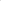 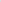 от __________________________________________________(ФИО) паспорт серии __________№ ___________________________, выдан_______________________________________________(кем и когда)______________________ « ____ » ______ ______ ________ г.зарегистрированного(ой) по адресу: индекс ______________,___________________________________________________________________________________________адрес электронной почты:______________________________ номер телефона: ______________________________________Согласие на обработку персональных данных,разрешенных субъектом персональных данных для распространенияЯ_______________________________________________________________________________(Ф.И.О.)______________________________________________«____»____________ ________ г. рождения,что подтверждается (реквизиты документа, удостоверяющего личность (паспорт)) серии _______№ ___________________ выдан___________________________________________                                                                  (кем и когда выдан)_______________________________________________________«____»____________ 20___ г.принимающий(ая) участие в мероприятиях ФГБОУ ДО «Федеральный центр дополнительного образования и организации отдыха и оздоровления детей», Центр дополнительного образования детей и взрослых «ЭКО-ПАРК» ОБПОУ «Курский государственный политехнический колледж», МБУДО «Дом детского творчества Железнодорожного округа» (далее - Операторы), в соответствии со ст. 9, ст. 10.1 Федерального закона от 27.07.2006 N 152-ФЗ «О персональных данных», п. 1 ст. 64 Семейного кодекса Российской Федерации, даю согласие на обработку и распространение подлежащих обработке персональных данных моего ребенка Оператором(ми), с целью оформления информационных, отчетных и наградных материалов по итогам проведения мероприятия в следующем порядке: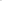 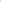 Сведения об информационных ресурсах Оператора, посредством которых будут осуществляться предоставление доступа неограниченному кругу лиц и иные действия с персональными данными субъекта персональных данных: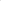 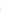 Настоящее согласие предоставляется мной на осуществление действий в отношении моих персональных данных, которые необходимы для достижения указанных выше целей, в соответствии с п. 3 ст. 3 Федерального закона от 27.07.2006 152-ФЗ «О персональных данных» обработка персональных данных - любое действие (операция) или совокупность действий (операций), совершаемых с использованием средств автоматизации или без использования таких средств с персональными данными, включая сбор, запись, систематизацию, накопление, хранение, уточнение (обновление, изменение), извлечение, использование, передачу (распространение, предоставление, доступ), обезличивание, блокирование, удаление, уничтожение персональных данных.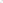 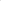 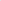 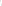 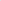 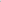 Я проинформирован (а), что Операторы гарантируют обработку персональных данных в соответствии с действующим законодательством Российской Федерации как неавтоматизированным, так и автоматизированным способами.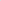 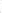 Данное согласие действует до достижения целей обработки персональных данных.Данное согласие может быть отозвано в любой момент по моему письменному заявлению.Я подтверждаю, что, давая такое согласие, я действую по собственной воле. «______»____________20 ____г,___________________/__________________________                         (подпись)   /   (Ф.И.О.)№п/пНазвание работы НоминацияФамилия, имя, отчество автора (полностью), год и дата рожденияПедагогический стажМесто работы: адрес, индекс, телефон, занимаемая должностьНазвание объединения, возглавляемое педагогомДомашний адрес, индекс, телефон сот., e-mailСогласие на публикацию (да, нет) (нужное подчеркнуть)Дата заполнения«    »                    2022 г. ПодписьКатегория персональных данныхПеречень персональных данныхРазрешаю краспространению (да/нет)Разрешаю к распространению неограниченному кругу лиц (да/нет)Условия изапретыДополнитель ные условияобщие персональные данныефамилияобщие персональные данныеимяобщие персональные данныеотчествообщие персональные данныегод рожденияобщие персональные данныемесяц рожденияобщие персональные данныедата рожденияобщие персональные данныеместо рожденияобщие персональные данныесемейное положениеобщие персональные данныесведения, удостоверяющие мою личность (паспорт)общие персональные данныеместо проживания(данные о регистрации по месту проживания)общие персональные данныепочтовый адрес(данные о фактическом месте проживания)общие персональные данныеадрес электронной почтыобщие персональные данныеконтактные номера телефоновобщие персональные данныеобразованиеобщие персональные данныепрофессияобщие персональные данныеспециальностьобщие персональные данныеквалификациибиометрические персональные данныецветное цифровое фотографическое изображение лицаИнформационный ресурсДействия с персональными даннымиhttps://edu.gov.ru/Размещение документации в рамках мероприятияhttps://fedcdo.ruРазмещение документации в рамках мероприятияhttps://ecofest.ruРазмещение документации в рамках мероприятияhttps://vk.com/ecobiocentreРазмещение документации в рамках мероприятияhttps://www.facebook.com/ecobiocentre.rfРазмещение документации в рамках мероприятияhttps://www.instagram.com/ecobiocentre.rf/Размещение документации в рамках мероприятияhttps://www.youtube.com/channel/UC6q3gjYnQyaJQBTwICWuYSwРазмещение документации в рамках мероприятияhttps://zen.yandex.ru/id/5e44ff717c380d285fd31233Размещение документации в рамках мероприятияhttps://www.ecobiocentre.ru/zhurnal-yunnatskiy-vestnik/Размещение документации